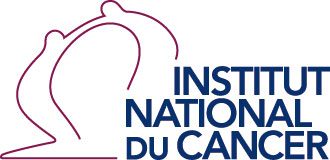 Acronym of the network: RENATENFamily : Rare malignant neuroendocrine tumoursApplication file Designation of national reference networks for rare adult cancers, incorporating the organisation of double reading of malignant paediatric tumour samples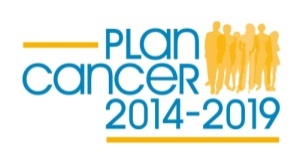 Online submission: http://www.e-cancer.fr/aap/sp/rares2019 Application submission deadline: 21 January 20191-Identification of the Rare Cancer network structure1.1  National reference network for rare cancers concerned1.2  Coordinator of the national reference network for rare cancers and institution with which the coordinator is affiliated1.3  In the case of a multisite reference centre (not more than 3 sites in total), co-coordinator(s) and institution(s) with which this/these co-coordinator(s) is/are affiliated1.4  Steering committee (if applicable)1.5  Structure of the national network 1.6  Current scope of the national network for rare cancers1.7  List of publications of the coordinator (2015-2017) on the rare cancers concerned2- Overview of the review framework of the specific organisation for rare adult cancersThis application file follows the outline of the self-review guidelines for rare disease reference centres drafted under the aegis of HAS and the 2014 version of the INCa Rare Cancer network application file in 2014. The document structure includes:organisation of assessment items according to the stages of an improvement processFor the review, it is necessary to endeavour to identify measurable indicators representative of improvement of the quality and organisation of care, reduction of loss of chance, harmonisation of practices and coordination of the care pathway.Some indicators are quantitative: this is the case for the review of the double reading of tumour samples with the percentage of cases in which this double reading gives rise to a change in patient care;or the rate of revision of surgical excisions in soft tissue sarcomas, the reduction of this rate reflecting an improvement in care from the diagnostic phase.Some of the activity data figures correspond to the activity data provided by you to INCa in the last 3 years (2015-2017). They are pre-entered. However, should you wish to edit them, you must explain the reason for this request.Areas for improvement or change are given by way of example and other areas may be proposed. Identification of nine missions:Expertise mission: double reading of tumour samples, referral RCP;Care practice and equity safeguarding mission: drafting and/or updating of national best practice guidelines;Referral mission: patient access to medical teams, technical platforms or highly specialised or innovative treatments (proton therapy, immunotherapy, etc.); Observation mission: exhaustive recording of cases in an interoperable national clinicobiological database;Research contribution mission: translational research, clinical research, publications;Healthcare professional training mission;Patient and relative information mission, role of patient associations;Structuring and coordination mission; Monitoring mission of this specific organisation. 4- Engagements et signaturesLa signature n’est pas exigée sur le document électronique. Elle est impérative sur le document papier. La signature n’est pas exigée sur le document électronique. Elle est impérative sur le document papier. Ce document sera à compléter et signer ultérieurementCe document sera à compléter et signer ultérieurementAttention : pour les réseaux déjà constitués, l’INCa a pré rempli les données d’activité en sa possession. Ainsi ces dossiers de candidatures personnalisés devront être demandés au Dr Jeanne-Marie BRECHOT.Envoi papier : 2 exemplaires : un original et une copieLe dossier de candidature, version anglaise et française, strictement superposable au dossier soumis en ligne (à l’exception du formulaire d’engagement dûment signé par les personnes responsables).L’original dument signés et sa copie sont envoyés dans le respect des délais mentionnés au point 10 (le cachet de la poste faisant foi), à l’adresse suivante :Institut National du cancerAAC Cancers rares52, avenue André Morizet92 513 Boulogne-Billancourt CedexETSoumission en ligneProcédure de soumission en ligne, à partir du site de l’INCa :http://www.e-cancer.fr/aap/sante-publique-et-soins/rares2019 l’identification du coordonnateur (nom, prénom et email),l’identification du projet (titre, durée),le dépôt par téléchargement du dossier complet comprend le fichier Word [Uniquement Word 97-2003]. La taille du fichier complet Word 97-2003 ne doit pas excéder 4 Mo. Aucun format PDF ne sera accepté.Rare Cancer family: Rare malignant neuroendocrine tumoursName of the rare cancer network:Acronym of the network(s) RENATENStructuring date:INCa designation in 2014-2015YesNoLast name, first name of medical coordinator:Institution with which he/she is affiliated:Legal representative:Address of head office of institution:Last name and first name of person responsible for administrative follow-up of the application:e-mail:Telephone:Last name, first name of site 2  medical co-coordinator:Institution with which he/she is affiliated for site 2:Legal representative:Address:Last name, first name of site 3  medical co-coordinator:Institution with which he/she is affiliated for site 3:Legal representative:Address:Number of membersFunctions or fields representedOperating procedure and frequency of meetingsNetwork characteristicsAnatomoclinicalClinicalAnatomopathologicalNumber of expert centres identifiedLast name, first name of the pathologist coordinator for the double readingInstitution with which he/she is affiliated:Legal representative:Address of head office of institution:Number of rare cancer sub-groups identified in the call for proposals application initially submitted 5List of sub-groups and list of rare cancers in each of the sub-groupsTNE digestivesTNE bronchiques et pulmonairesTNE primitif inconnucarcinomes medullaires thyroidienspargangliomesMission 1: Expertise missionMission 1: Expertise missionThe national reference networks for rare adult cancers must ensure access to medical expertise for all patients suffering from such a cancer on national territory, regardless of the institution attended.This access to expertise includes: on one hand, access to anatomopathological expertise, through the arrangement of double reading of rare cancer tumour samples where justified. on the other, access to clinical expertise, through the arrangement of regional, interregional and/or national referral RCPs. The referral RCP focuses specifically on the rare disease in question and enables the case review of a rare cancer patient at all stages of his/her pathway. Its members are predefined, so as to ensure representation of the specialists involved in care. Its organisation procedure is circulated to all healthcare professionals concerned (location, date and time, physical presence, web-conferences, etc.). The national reference networks for rare adult cancers must ensure access to medical expertise for all patients suffering from such a cancer on national territory, regardless of the institution attended.This access to expertise includes: on one hand, access to anatomopathological expertise, through the arrangement of double reading of rare cancer tumour samples where justified. on the other, access to clinical expertise, through the arrangement of regional, interregional and/or national referral RCPs. The referral RCP focuses specifically on the rare disease in question and enables the case review of a rare cancer patient at all stages of his/her pathway. Its members are predefined, so as to ensure representation of the specialists involved in care. Its organisation procedure is circulated to all healthcare professionals concerned (location, date and time, physical presence, web-conferences, etc.). Double reading of rare adult cancer tumour samplesDouble reading of rare adult cancer tumour samplesOrganisation Number of anatomopathological departments identified for double readingExpertise criteria applied for the selection of these centresList of these departments and their heads (to be appended)Description of prerequisites prior to sending slides Description algorithms for assisting diagnosis in placeAnatomopathological report standardisation and computerisationDescription of transmission procedure of results to healthcare professionals concerned: detail the recipients of the anatomopathological double reading report Description of the partnership arrangements set up between different networks for rare cancersDescription of any other organisational procedures: national "triple reading", etc.Activity (2015 to 2017 data)Number of cases sent by the referral RCPNumber of cases sent by a pathologist outside the rare cancer organisationNumber of cases reviewed in-house (tumour samples taken in one of the centres included in the network)Number of external cases (sent by a pathologist not identified as an expert pathologist) sent for opinion (with no rare cancer diagnosis)Number of external cases (sent by a pathologist not identified as an expert pathologist) sent for rare cancer diagnosis confirmationMajor therapeutic impact: Number of patients for whom the new diagnosis modifies treatment in external cases sent for confirmation  Major therapeutic impact: Number of patients for whom the new diagnosis modifies treatment in external cases sent for opinion and for confirmationMajor therapeutic impact:Evaluation method of this impact (by the pathologist, the clinician, both?)Analysis of the impact of double reading on treatment by rare cancer sub-groupNumber of cases requiring "triple reading"Major therapeutic impact of this triple reading: Number of patients with modified treatments Number of paediatric cancer cases who benefited from double reading in this networkAreas for changeIn the light of this analysis, restriction of indication of double reading of tumour samples to certain rare cancer sub-groups? Other area for change? Specialised RCP/referral RCPSpecialised RCP/referral RCPRCP type: specialised? referral?FrequencyMediaQuorum: provide detailsComputerisation of minutes of specialised RCP and/or referral RCP, oncology communication file, interoperability, etc.)Number of referral RCPs available on national territoryDescription of official links with other networks for rare cancers for the review of cases in referral RCPTotal number of patient cases reviewed in referral RCP throughout the national rare cancer network at initial treatment stage ("new patients")Total number of these cases for whom the double reading report is availableTotal number of patients referred to referral RCP Estimation of the coverage rate of these referral RCPs (number of "new" patients reviewed in referral RCP / estimated total number of incoming cases)Review of consistency between treatment proposed in referral RCP and treatment administered in an institution outside the rare cancer network: methodology, resultsMission 2: Care practice and equity safeguarding mission: national best practice guidelinesMission 2: Care practice and equity safeguarding mission: national best practice guidelinesThe dissemination of expertise and harmonisation of practices also involve putting in place national good clinical practice recommendations or guidelines. The national reference networks for rare adult cancers must participate in the drafting or updating of these documents, drawing on European or international guidelines if applicable, and circulating and implementing them. They must have identified the challenges, i.e. the clinical scenarios where a lack of guidelines may give rise to a loss of chance for the patient. They must also have identified the priority targets (specialists, GPs, paramedics, etc.) of each of these guidelines. These guidelines must be endorsed by all heads of expert centres, including the coordinators.  A circulation plan according to the targets must be envisaged for each of these guidelines: publication on websites of the rare cancer networks, circulation to regional oncology networks, patient associations, and communication actions aimed at priority targets.The dissemination of expertise and harmonisation of practices also involve putting in place national good clinical practice recommendations or guidelines. The national reference networks for rare adult cancers must participate in the drafting or updating of these documents, drawing on European or international guidelines if applicable, and circulating and implementing them. They must have identified the challenges, i.e. the clinical scenarios where a lack of guidelines may give rise to a loss of chance for the patient. They must also have identified the priority targets (specialists, GPs, paramedics, etc.) of each of these guidelines. These guidelines must be endorsed by all heads of expert centres, including the coordinators.  A circulation plan according to the targets must be envisaged for each of these guidelines: publication on websites of the rare cancer networks, circulation to regional oncology networks, patient associations, and communication actions aimed at priority targets.Activity:List of national recommendations or guidelines meeting the above criteria dating back to within the last 5 yearsDescription of circulation procedure of these guidelines to the identified targetsAreas for changeList of national guidelines planned for the next 5 yearsMission 3: Referral missionMission 3: Referral missionMission 3: Referral missionReferral is defined by the transfer of the rare cancer patient for hospitalisation in an expert or reference centre of the rare cancer network. This term does not cover patients already followed up in one of the centres included in the network. This transfer may be due to:access to highly specialised treatments: proton therapy, immunotherapy, clinical trial, etc.access to a highly specialised environment: procedure, technical platform, etc.access for some rare cancers to oncogenetic consultations and to oncogenetic laboratoriesThe approval scheme of healthcare institutions for cancer treatment is currently under review. This review shall ultimately include a ranking of care. Proposals may be made to INCa by coordinators of the networks for rare cancers, and, following an impact study, INCa may subsequently incorporate them in the general proposals to be made to DGOS.Referral is defined by the transfer of the rare cancer patient for hospitalisation in an expert or reference centre of the rare cancer network. This term does not cover patients already followed up in one of the centres included in the network. This transfer may be due to:access to highly specialised treatments: proton therapy, immunotherapy, clinical trial, etc.access to a highly specialised environment: procedure, technical platform, etc.access for some rare cancers to oncogenetic consultations and to oncogenetic laboratoriesThe approval scheme of healthcare institutions for cancer treatment is currently under review. This review shall ultimately include a ranking of care. Proposals may be made to INCa by coordinators of the networks for rare cancers, and, following an impact study, INCa may subsequently incorporate them in the general proposals to be made to DGOS.Referral is defined by the transfer of the rare cancer patient for hospitalisation in an expert or reference centre of the rare cancer network. This term does not cover patients already followed up in one of the centres included in the network. This transfer may be due to:access to highly specialised treatments: proton therapy, immunotherapy, clinical trial, etc.access to a highly specialised environment: procedure, technical platform, etc.access for some rare cancers to oncogenetic consultations and to oncogenetic laboratoriesThe approval scheme of healthcare institutions for cancer treatment is currently under review. This review shall ultimately include a ranking of care. Proposals may be made to INCa by coordinators of the networks for rare cancers, and, following an impact study, INCa may subsequently incorporate them in the general proposals to be made to DGOS.Organisation of referralOrganisation of referralOrganisation of referralEnvironmentHighly specialised techniques required for the rare cancerNumber of sites located in national territory (append map)EnvironmentHighly specialised techniques required for the rare cancerNumber of sites located in national territory (append map)Activity (2015-2017 data)Number of patients transferred to an expert or reference centre Provide details of the number according to the reason for transferdiagnostic proceduretreatment, including a highly specialised or innovative treatment (specify)inclusion in a clinical trialother reason (specify)Activity (2015-2017 data)Number of patients transferred to an expert or reference centre Provide details of the number according to the reason for transferdiagnostic proceduretreatment, including a highly specialised or innovative treatment (specify)inclusion in a clinical trialother reason (specify)Number of patients who required access to highly specialised techniquesNumber of patients who required access to highly specialised techniquesAccess to oncogenetic consultationsAccess to oncogenetic consultationsAccess to oncogenetic consultationsEvaluation (2015-2017 data)Number of patients who benefited from an oncogenetic consultationPatient register of subjects with a genetic predisposition to cancer in the networkMission 4: observation missionNational database Mission 4: observation missionNational database The national reference networks for rare adult cancers must collect data in interoperable computerised specific national databases to enable processing of such data.The national reference networks for rare adult cancers must collect data in interoperable computerised specific national databases to enable processing of such data.Database type: AnatomoclinicalClinicobiological (in this case, name and date of INCa designation)other (specify)Description of minimum dataset collected (to be appended)List of data sourcesCollection and computerisation procedureInteroperability of these data Data checking procedure (consistency check and set-up of a correction and update circuit)Activity (2015-2017 data)Number of new cases recorded Total number of cases recorded in database since inceptionEvaluation of exhaustive nature and quality of data collected:-Missing value rate in minimum set-Medium-term and long-term follow-up data: relapse-free survival, overall survival for rare cancer sub-groupsDescription of use of these data: number of studies set up, number of cohorts, number of cases exported for research analysis, number of cases analysed for modification of best practices, publicationsAreas for change in 5 years Mission 5: Research contribution missionMission 5: Research contribution missionThe national reference networks for rare adult cancers must contribute to research, particularly translational and clinical research, and promote multicentre studies with a national or international scope in the field of the rare cancers in question.The research activity must be formalised through partnerships with research units within INSERM or CNRS or other research bodies and European or international groups.These cancer networks are expected to contribute to progress in knowledge. To this end, they must at least make the clinical data and biological samples in their possession available to research teams or make use of them themselves. They must attract interest from other researchers when they are unable to conduct research projects themselves. As the research section of their activity is not funded directly, the endeavours made to promote the network structure for a given cancer and to set up clinical and biological databases and biological collections (tumour bank, serum bank, DNA, etc.) should be evaluated. This is measured in terms of number of projects, whether joint or not, initiated on the basis of these data and these biological resources, publications, as well as the number of patients included in clinical trials, or in a research programme.The national reference networks for rare adult cancers must contribute to research, particularly translational and clinical research, and promote multicentre studies with a national or international scope in the field of the rare cancers in question.The research activity must be formalised through partnerships with research units within INSERM or CNRS or other research bodies and European or international groups.These cancer networks are expected to contribute to progress in knowledge. To this end, they must at least make the clinical data and biological samples in their possession available to research teams or make use of them themselves. They must attract interest from other researchers when they are unable to conduct research projects themselves. As the research section of their activity is not funded directly, the endeavours made to promote the network structure for a given cancer and to set up clinical and biological databases and biological collections (tumour bank, serum bank, DNA, etc.) should be evaluated. This is measured in terms of number of projects, whether joint or not, initiated on the basis of these data and these biological resources, publications, as well as the number of patients included in clinical trials, or in a research programme.Organisation of clinical data and biological sample collectionOrganisation of clinical data and biological sample collectionNumber of samples used for research projectsNumber of research projects initiated using collected samplesTranslational researchTranslational researchDescription of links with the research teams involvedActivity (2015-2017 data)Number of translational studies initiated/in progress/finalisedClinical researchClinical researchClinical researchDesignation of a Cooperative Intergroup for rare cancer research. If yes, date of designationDesignation of a Cooperative Intergroup for rare cancer research. If yes, date of designationDescription of national and/or international research partnerships Description of national and/or international research partnerships Activity (2015-2017 data)Number of open clinical trials in the rare cancer networkActivity (2015-2017 data)Number of open clinical trials in the rare cancer networkNumber of reference and/or expert centres taking part in these trials Number of reference and/or expert centres taking part in these trials Number of phase 2 and 3 clinical trials devoted to rare cancers set up Number of phase 2 and 3 clinical trials devoted to rare cancers set up Number of open PHRCs supported by the rare cancer organisationNumber of open PHRCs supported by the rare cancer organisationNumber of patients included in the "AcSé rare cancer immunotherapy" trialsNumber of patients included in the "AcSé rare cancer immunotherapy" trialsNumber of international clinical trials with participation of the network for rare cancers Number of international clinical trials with participation of the network for rare cancers Number of patients included in phase 2 and 3 clinical trials Number of patients included in phase 2 and 3 clinical trials Number of new drugs that have been granted a marketing authorisation through these clinical trialsNumber of new drugs that have been granted a marketing authorisation through these clinical trialsOther impacts of this clinical researchOther impacts of this clinical researchNumber of clinical trial findings sent to and/or accessible to patientsNumber of clinical trial findings sent to and/or accessible to patientsImprovement of scientific knowledge of these rare cancersImprovement of scientific knowledge of these rare cancersImprovement of scientific knowledge of these rare cancersActivity (2015-2017 data)List of scientific publications on this them by all the members of the Rare Cancer network in peer-reviewed journals.Mission 6: Healthcare professional training participation missionMission 6: Healthcare professional training participation missionHealthcare professionals are often unfamiliar with the specificities of the warning signs and treatments of rare cancer patients. One of the missions of the national reference networks is to contribute to the training of these healthcare professionals on the rare cancers within their remit.The various medical and paramedical professionals potentially involved must be identified and be the subject of targeted training.Healthcare professionals are often unfamiliar with the specificities of the warning signs and treatments of rare cancer patients. One of the missions of the national reference networks is to contribute to the training of these healthcare professionals on the rare cancers within their remit.The various medical and paramedical professionals potentially involved must be identified and be the subject of targeted training.Description of university education on the rare cancer in which one or more members of the network participate Description of CPD (continuous professional development) training for professionalsCaregivers concerned: specifyoncologists, organ specialists, pathologists, geneticists, general practitioners, home caregivers, etc.Activity (2015-2017 data)Number of university educational programmes set upNumber of non-university training programmes set up by expert centres in their regionWithin the scope of CPD, number and type of healthcare professionals trainedMission 7: Patient and relative information mission and links with patient associationsMission 7: Patient and relative information mission and links with patient associationsWhile the organisation of care for a rare cancer patient falls within the scope of the more general organisation of oncology, particularly guaranteeing cross-disciplinary quality measures in approved institutions for cancer treatment (announcement procedure, personalised care plan, etc.), the line between rare disease and rare cancer is finest in the area of patient information. Patients are major stakeholders: as part of national or international associations, they drive changes in health and research policies. There are over 400 disease-specific associations in France, as well as a federation of rare disease associations (Alliance Maladies Rares) and a European federation (EURORDIS). Orphanet (INSERM) is a major organisation in information for healthcare professionals, patients and the general public. Where there are one or more associations involved in a rare disease, the national reference network for rare adult cancers must incorporate them in its activities: the associations take part in the drafting of national best practice guidelines, information and consent documents for clinical trials, information brochures for patients and their families, information published on the Internet on a dedicated website.The patient association(s) participate(s) in the governance of the rare cancer network, particularly by joining the steering committee if it exists. While the organisation of care for a rare cancer patient falls within the scope of the more general organisation of oncology, particularly guaranteeing cross-disciplinary quality measures in approved institutions for cancer treatment (announcement procedure, personalised care plan, etc.), the line between rare disease and rare cancer is finest in the area of patient information. Patients are major stakeholders: as part of national or international associations, they drive changes in health and research policies. There are over 400 disease-specific associations in France, as well as a federation of rare disease associations (Alliance Maladies Rares) and a European federation (EURORDIS). Orphanet (INSERM) is a major organisation in information for healthcare professionals, patients and the general public. Where there are one or more associations involved in a rare disease, the national reference network for rare adult cancers must incorporate them in its activities: the associations take part in the drafting of national best practice guidelines, information and consent documents for clinical trials, information brochures for patients and their families, information published on the Internet on a dedicated website.The patient association(s) participate(s) in the governance of the rare cancer network, particularly by joining the steering committee if it exists. List of national patient associations concerned by the disease APTED/AFNEM/le Sourire de SabrinaActivity (2015-2017 data)Description of actions conducted with the patient association(s) in question In the absence of patient associations, description of the resources and actions in respect of information for patients and their friends and familyAppend a letter from each patient association involved, describing the actions conducted in partnership with the networkAddress of dedicated websiteDate of latest update of dedicated websiteSite link with regional oncology network siteInformation sharing mode on the Rare Cancer network with the regional health board of the reference centreMission 8: Structuring and coordination missionMission 8: Structuring and coordination missionThe specific organisation in national networks for rare adult cancers has been in place since 2009. The coordinator is INCa's contact for network mission follow-up. He/she structures the network so as to ensure access to expertise throughout national territory. As such, he/she limits the number of expert centres and defines the criteria for selecting the head of each of these centres.He/she describes the incentive measures (funding, CRA time, etc.) for regional or interregional expert centres.The terms of partnership between the different national reference networks for rare adult cancers must be defined and reviewed. The reference networks are at the forefront of a care pathway combining proximity and access to expertise. The regional or interregional expert centres must form links with other institutions approved for cancer treatment in their territory. As such, all rare cancer patients can benefit from care close to their home, while being assured of access to expertise.The clarity of this specific organisation is essential on a national, European and international level.The specific organisation in national networks for rare adult cancers has been in place since 2009. The coordinator is INCa's contact for network mission follow-up. He/she structures the network so as to ensure access to expertise throughout national territory. As such, he/she limits the number of expert centres and defines the criteria for selecting the head of each of these centres.He/she describes the incentive measures (funding, CRA time, etc.) for regional or interregional expert centres.The terms of partnership between the different national reference networks for rare adult cancers must be defined and reviewed. The reference networks are at the forefront of a care pathway combining proximity and access to expertise. The regional or interregional expert centres must form links with other institutions approved for cancer treatment in their territory. As such, all rare cancer patients can benefit from care close to their home, while being assured of access to expertise.The clarity of this specific organisation is essential on a national, European and international level.Activity and scope of the national reference network for rare cancersActivity and scope of the national reference network for rare cancersEvaluation (2015-2017 data)Number of new patients in each of the rare cancer sub-groupsEvaluation (2015-2017 data)Number of new patients in each of the rare cancer sub-groupsAreas for changeProposal to restrict (or broaden) the scope of expertise - justifyCoordination resources of the national reference network for rare cancersCoordination resources of the national reference network for rare cancersDescription of the coordination procedure of the rare cancer networkEvaluation (2015-2017 data)Type and number of staff (FTE) assigned to coordinationActivity of each of the expert centresActivity of each of the expert centresCriteria applied: number of double reading casesnumber of referral RCPsnumber of new patients referred to referral RCPnumber of patients included by the expert centre in a national clinical trialother criteriaSpecify the incentive measures for these expert centresEvaluation (2015-2017 data)Number of active expert centres/number listed and published in Orphanet records in February 2016 (http://www.e-cancer.fr/content/download/213770/2901359/file/Re%CC%81seaux%20nationaux%20pour%20cancers%20rares%20de%20l'adulte%20-%20Liste%20centres%20-%20Les%20cahiers%20d'Orphanet%20(fe%CC%81vrier%202016).pdf ) List of these centres and their heads (to be appended)Expertise shared with other national networks for rare adult cancers Expertise shared with other national networks for rare adult cancers Description of terms of partnershipActivity (2015-17 data)Number of cases from this network reviewed in the relevant referral RCP (of another rare cancer network)Number of cases actually registered in the relevant database (of another rare cancer network)Participation in the EUROCAN European reference networkParticipation in another European reference networkParticipation in another international structure for rare cancers Continuity of care between paediatric sectors and adults sectors for these rare cancersContinuity of care between paediatric sectors and adults sectors for these rare cancersImplementation Description of resources used: common adult-paediatric referral RCP? Shared databases?Evaluation (2015-2017 data)Mission 9: Monitoring mission of this organisationMission 9: Monitoring mission of this organisationThe coordinator shall propose one to three indicators of quality and safety of care deemed relevant to assess the benefit for patients of this specific organisation as a network for rare cancers: indicators in respect of structure (human resources, equipment), processes (time to access a particular treatment), results (network coverage, relapse-free survival, overall survival, results of therapeutic trials, etc.).The coordinator shall propose one to three indicators of quality and safety of care deemed relevant to assess the benefit for patients of this specific organisation as a network for rare cancers: indicators in respect of structure (human resources, equipment), processes (time to access a particular treatment), results (network coverage, relapse-free survival, overall survival, results of therapeutic trials, etc.).Monitoring of this specific organisationMonitoring of this specific organisationList the 2 or 3 indicators selected and justify their choice Evaluation (2015-2017 data)Data for indicator 1Data for indicator Data for indicator 3Areas for changeProposal of tracking of other indicators ConclusionMain progress associated with the set-up of the rare cancer network and benefits for patients:Main problems encountered:Proposals for improvement in the next 5 years: Information relative au traitement de vos données personnelles qui seront renseignées dans le dossier de candidature----------------------------Dans le cadre de ses missions de service public, l’Institut national du cancer conduit des appels à projets dans le domaine de la cancérologie. Afin d’effectuer l’évaluation des projets reçus et de constituer une base de données permettant d’assurer le recensement et le suivi des appels à projets financés par l’Institut, ce dernier doit recueillir des données relatives à l’identité et la vie professionnelle du coordonnateur, du représentant légal ou de la personne dûment habilitée de l’organisme bénéficiaire, de la personne chargée du suivi administratif du dossier, du responsable d’équipe et, le cas échéant, du personnel de l’équipe et des personnes désignées par le coordonnateur ne devant pas avoir connaissance du projet, ces dernières pouvant de par leurs liens en tirer un avantage direct ou indirect.Les personnes dont les données personnelles figurent dans le dossier de candidature doivent être informées par celui qui les a désignées que l’Institut les utilisera selon les modalités ici décrites. L’Institut est le responsable du traitement de ces données. Il conservera celles nécessaires à l’évaluation des projets pour une durée de cinq ans si votre projet n’est pas retenu ou, de dix ans s’il l’est, à compter de la date de notification du résultat de la sélection par l’Institut.  Les données  nécessaires au recensement et au suivi des appels à projets qu’il finance seront conservées pour une durée de quinze ans à compter de la même date. Conformément au Règlement général sur la protection des données 2016/679 et à la loi informatique et libertés n°78-17 modifiée, vous disposez durant la durée du traitement d’un droit d’opposition, d’un droit d’accès, de rectification, d’effacement et à la portabilité de vos données et d’un droit à la limitation du traitement de vos données. Pour les exercer, veuillez adresser votre demande par mail à l’adresse suivante : servicejuridique@institutcancer.fr. Vous trouverez les coordonnées de l’Institut, de son représentant et de sa déléguée à la protection des données sur e-cancer.fr. Vous disposez, par ailleurs, du droit d’introduire une réclamation auprès de la Commission nationale de l’informatique et des libertés (CNIL).Engagement du coordonnateur du réseau national de référence Je soussigné  -Nom et prénom: ______________________Coordonnateur du réseau cancers rares (indiquer le nom du réseau)  ___________Je déclare avoir pris connaissance de l’appel à candidatures « Labellisation des réseaux de référence pour cancers rares de l’adulte » et du présent dossier de candidature. Je certifie que les informations figurant dans le dossier de candidature intègrent l’ensemble des données recueillies auprès des centres de compétence du réseau Je m’engage à mener les missions liées à la coordination du réseau national de référence pour cancers rares ci-dessus, à participer à la réalisation de ces missions et à établir et transmettre à l’INCa annuellement les données d’activité sur l’état de ces différentes missions.     Je déclare avoir pris connaissance des modalités de traitement de mes données personnelles et de mes droits tels que décrits précédemment sur la page d’information dédiée et, le cas échéant, de l’obligation que j’ai d’informer les personnes dont j’ai cité le nom dans le dossier de candidature selon lesdites modalités.Signature :					Fait à _____________ Engagement du représentant légal de l’établissement de rattachement du coordonnateur du réseau national de référence cancers rares Nom de l’établissement de santé : ___________________________________Après avoir pris connaissance de l’appel à candidatures « Labellisation des réseaux nationaux de référence pour cancers rares de l’adulte » et du présent dossier de candidature concernant le réseau : (indiquer le nom du réseau)___________Je, soussigné(e), _____________________________________________ (nom, prénom)Représentant légalPersonne dûment habilitée(cette personne est soit le représentant légal de l’organisme, soit toute autre personne dûment habilitée et bénéficiant d’une délégation de pouvoir ou de signature établie par le représentant légal. En cas de délégation de pouvoir ou de signature, joindre la copie de délégation)- m’engage à permettre au coordonnateur de mener à bien les missions de coordination du réseau national de référence décrites dans l’appel à candidatures et à participer à la réalisation de ces missions ; - m’engage à ce que le coordonnateur transmette à l’INCa annuellement les données minimales d’activité sur l’état de ces différentes missions ;- m’engage à mobiliser intégralement les crédits obtenus pour les missions précitées et dans les meilleurs délais dès leurs versements. L’attribution des crédits au titre desdites missions du réseau ne serait plus effectuée auprès de mon établissement, si le coordonnateur n’y était plus rattaché.    Je déclare avoir pris connaissance des modalités de traitement de mes données personnelles et de mes droits tels que décrits précédemment sur la page d’information dédiée et, le cas échéant, de l’obligation que j’ai d’informer les personnes dont j’ai cité le nom dans le dossier de candidature selon lesdites modalités.Signature :					Fait à _________   , le ____________ Cachet de l’organismeModèle d’engagement des responsables des centres de compétence (dont la liste sera définitivement arrêtée à l’issue de l’évaluation) et de leur organisme de rattachement. Engagement du responsable du centre compétence membre du réseau national de référence Nom du réseau cancers rares  ___________(indiquer le nom du réseau)Je soussigné,Nom et prénom du responsable : ______________________Je déclare avoir pris connaissance de l’appel à candidatures « Labellisation des réseaux nationaux de référence pour cancers rares de l’adulte », du dossier de candidature, de la liste des responsables des centres composant le réseau national, définitivement arrêtée au terme de l’évaluation. Je m ’engage à :participer aux  missions du réseau national de référence ci-dessus coordonné par M ___________________ (indiquer le nom)transmettre annuellement à ce coordonnateur les données minimales d’activité du centre de compétence dont je suis responsable.    Je déclare avoir pris connaissance des modalités de traitement de mes données personnelles et de mes droits tels que décrits précédemment sur la page d’information dédiée et, le cas échéant, de l’obligation que j’ai d’informer les personnes dont j’ai cité le nom dans le dossier de candidature selon lesdites modalités.Signature :					Fait à _____________ Signature du représentant légal de l’établissement de rattachement du responsable du centre compétence membre du réseau national de référenceNom du réseau cancers rares  ___________(indiquer le nom du réseau)Nom de l’établissement : ___________________________________Après avoir pris connaissance de l’appel à candidatures « Labellisation des réseaux nationaux de référence pour cancers rares de l’adulte », du dossier de candidature et de la liste des responsables des centres composant le réseau national, définitivement arrêtée au terme de l’évaluation,Je, soussigné(e), _____________________________________________ (nom, prénom)Représentant légal……………..Personne dûment habilitée….(Cette personne est soit le représentant légal de l’organisme, soit toute autre personne dûment habilitée et bénéficiant d’une délégation de pouvoir ou de signature établie par le représentant légal. En cas de délégation de pouvoir ou de signature, joindre la copie de délégation)- m’engage à permettre au responsable du centre de compétence membre du réseau national de référence de participer aux missions dudit réseau décrites dans l’appel à candidatures. - m’engage à ce que ce responsable transmette au coordonnateur du réseau annuellement les données minimales d’activité de ce centre.    Je déclare avoir pris connaissance du traitement de mes données personnelles et de mes droits et, le cas échéant, de l’obligation que j’ai d’informer les personnes dont j’ai cité le nom dans le dossier de candidatureSignature :					Fait à _________   , le ____________ Cachet de l’organismeDate limite de soumission : 21 janvier 2019